Service RHFUNCTIEOMSCHRIJVINGAdministration Communale de MOLENBEEK-SAINT-JEAN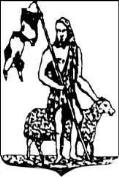 Gemeentebestuur van SINT-JANS-MOLENBEEKIdentificatie van de functieNaam van de functie : projectleider- animator/trice creatieve ateliers & stages M/VNiveau : B : 1/2VTE , tot 2025 in het kader van gewestelijk stadsbeleidDienst : culturenDepartement : preventie & sociaal levenDatum van opstelling : maart 2020Belangrijkste rol :  Support/Expert                Leidinggevend          Projectleider  Reden van bestaan van de functieIn het hartje van historisch Sint-Jans-Molenbeek, in een heel gemengde buurt, herbergt het Huis van culturen en sociale samenhang (HCSS) reeds sinds 2006 een open, socio-culturele en creatieve werking voor en met buurtbewoners, scholen en verenigingen. Reeds jarenlang bouwt het Huisteam een buitenschoolse jeugdwerking uit rond creatieve ateliers en stages op woensdagnamiddag, zaterdag en tijdens schoolvakanties. Voor de programmatie, organisatie en opvolging van deze jeugdwerking is het Huis van culturen en sociale samenhang op zoek naar een projectleider-animator/trice (M/V) in het kader van het gewestelijk stadsbeleid (2021-2025). Je werkt in een team dat zich bezighoudt met het activiteitenaanbod (creatieve ateliers-stages) voor kinderen van 3-15 jaar.EinddoelProgrammatie & pedagogisch projectPedagogische en artistieke visie rond de creatieve ateliers en stages verder ontwikkelen en onderbouwenOrganiseren en begeleiden van wekelijkse creatieve ateliers en vakantiestages, aan de hand van het jaarthema: -selectie van artiesten–begeleiders- opvolging van de ateliers en stages:-ondersteuning van de artiesten (groepsdynamiek, structuur van het ateliers, …), contact met de ouders & kinderen, opvolging van de aanwezigheden, logistiek (voorbereiding lokalen en materiaal, beheer van de materiaalstock)Organisatie van feestelijke toonmomenten en tentoonstellingen waar het atelier- en stagewerk zichtbaar wordt voor een groter publiekRedactie van teksten voor flyers en brochuresOrganisatie van evaluatiemomenten en opmaak van een activiteitenverslagBijwonen van (team)vergaderingenAls contactpersoon en netwerker:Contactpersoon voor kunstenaars, verenigingen, ouders,… Opvolging van de lokale samenwerkingsverbanden (BROM, ATL,…)Organisatie en medewerking aan de organisatie van feesten, toonmomenten, tentoonstellingen op de siteAls administratieve kracht:Budgetvoorstel opmaken voor creatieve ateliers & stages voor kinderenOpmaak overeenkomsten met de artiestenOpvolging facturenOpmaak collegebeslissingenPlaats in de hiërarchiePlaats in de hiërarchieDe functie wordt geleid door :Onder het gezag van de coördinator van het Huis van culturen en sociale samenhangDe functie verzekert het beheer van een groep van :Aantal medewerkers en het niveau op dewelke een hiërarchische of functionele beheer wordt uitgeoefend :  de functie omhelst geen beheer  Niveau BCompetentieprofiel - positieve ervaringen op het vlak van culturele en artistieke projecten voor kinderen is een pluspunt (gedocumenteerde beschrijving van deze ervaringen bij de kandidatuur voegen)- ervaring met begeleiden van groepen en animatie- affiniteit met Brusselse, gediversifieerde context - tweetalig (Nederlands-Frans) - courante ict-vaardigheden beheersen - zelfstandig, dynamisch, creatief, flexibel, gemotiveerd & empathisch- zin voor stiptheid en organisatie- teamspeler met open geest- beschikbaar op zaterdag, occasioneel zondag & avonden & schoolvakanties Competentieprofiel - positieve ervaringen op het vlak van culturele en artistieke projecten voor kinderen is een pluspunt (gedocumenteerde beschrijving van deze ervaringen bij de kandidatuur voegen)- ervaring met begeleiden van groepen en animatie- affiniteit met Brusselse, gediversifieerde context - tweetalig (Nederlands-Frans) - courante ict-vaardigheden beheersen - zelfstandig, dynamisch, creatief, flexibel, gemotiveerd & empathisch- zin voor stiptheid en organisatie- teamspeler met open geest- beschikbaar op zaterdag, occasioneel zondag & avonden & schoolvakanties ToegangsvoorwaardenOpleiding : bachelor (graduaat) of master in een sociaal-culturele of artistieke richting of werk- en terreinervaring in dit domeinBeschikken over een uittreksel van blanco strafregister model 2 CV en motivatiebrief en een kopie van diploma voor 10 mei  2021 sturen naar: Per post: Gemeentebestuur Sint-Jans-MolenbeekPersoneelsdienst- Ref. projectbeheerder creatieve ateliers-stagesGraaf van Vlaanderenstraat 201080 BrusselPer mail: candidature@molenbeek.irisnet.be (ref “projectbeheerder creatieve ateliers&stages HCSS ”)ToegangsvoorwaardenOpleiding : bachelor (graduaat) of master in een sociaal-culturele of artistieke richting of werk- en terreinervaring in dit domeinBeschikken over een uittreksel van blanco strafregister model 2 CV en motivatiebrief en een kopie van diploma voor 10 mei  2021 sturen naar: Per post: Gemeentebestuur Sint-Jans-MolenbeekPersoneelsdienst- Ref. projectbeheerder creatieve ateliers-stagesGraaf van Vlaanderenstraat 201080 BrusselPer mail: candidature@molenbeek.irisnet.be (ref “projectbeheerder creatieve ateliers&stages HCSS ”)